Publicado en Ciudad de México el 30/11/2020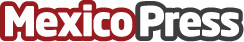 Variedades de café ¿Cuál es la mejor selección?SF Bay Coffee es una exclusiva marca de café gourmet y de especialidad con la misión de crecer la familia más grande del mundo, desde la planta hasta la taza. Su portafolio cuenta con una gran selección de cafés con los orígenes más exclusivos del mundo como: México, Ruanda, Kenia, Panamá, Hawaii, Colombia, Guatemala, Costa Rica, Etiopía, Tanzania, Nicaragua y EtiopiaDatos de contacto:Alejandra Armenta Becerril5575765180Nota de prensa publicada en: https://www.mexicopress.com.mx/variedades-de-cafe-cual-es-la-mejor-seleccion_1 Categorías: Gastronomía Sociedad Industria Alimentaria Consumo Chiapas Jalisco Ciudad de México http://www.mexicopress.com.mx